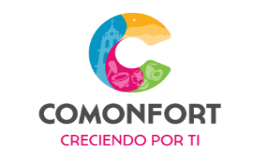 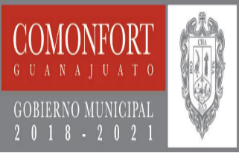 Municipio de Comonfort, GuanajuatoAl 30 de Junio del 2019RELACIÓN DE ESQUEMAS BURSÁTILES Y DE COBERTURAS FINANCIERAS Nada que manifestar al segundo trimestre del 2019